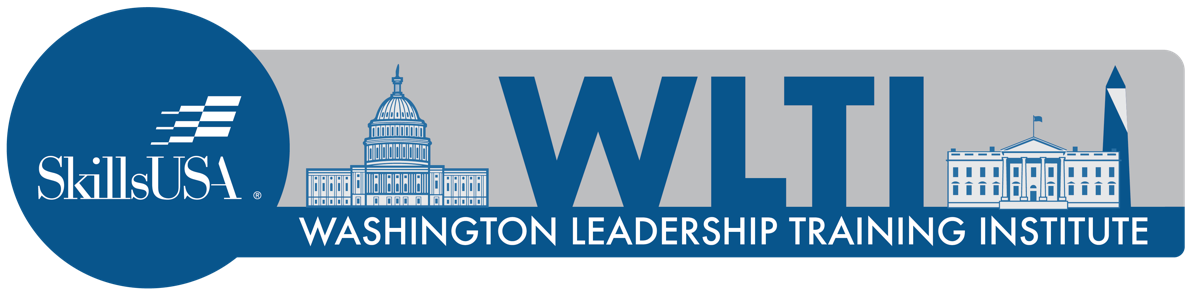 Tips for Capitol Hill and Washington, D.C.Due to the ongoing pandemic and security concerns, all Washington, D.C. openings and closings, rules and regulations can change day-by-day and should be verified by you. For updates on what is open in Washington, D.C. and current travel requirements, go to:washington.org/dc-information/coronavirus-event-attraction-information If you have secured virtual or in-person visits with elected officials, please reconfirm all appointments at least 48 hours in advance, by phone. The Capitol Visitor Center is currently closed to the public. It is located beneath the East Front plaza of the U.S. Capitol at First Street and East Capitol Street. The Capitol Visitor Center includes an exhibition hall, two gift shops and a restaurant. For the latest information about   Capitol Hill, see these websites: www.visitthecapitol.gov, www.senate.gov and www.house.gov.Capitol and Senate Office Building Security — Visitors are screened by a magnetometer. Personal items are screened by x-ray. Leave food, drinks or bulky items such as large bags or backpacks on the  bus. Bring a face mask and hand sanitizer for all outings. Allow ample time to arrive and get through security. Not permitted: water bottles, beverages or food; guns or knives; mace, pepper spray; sharp objects or box cutters; large bags or backpacks.Touring the Capitol — The Capitol Building is currently closed. When it is open, you can reserve a guided walking tour in advance. To book tours of the Capitol or learn about obtaining passes, go to: www.visitthecapitol.gov/plan-visit/book-tour-capitolVirtual Tours — To enjoy a video tour of U.S. Capitol or to download related educational resources, go to: www.visitthecapitol.gov/student-programs#highschoolSenate Office Buildings — The visitor entrances to each of the Senate office buildings are clearly marked and each building has multiple entrances.Underground tramway to and from the Capitol —Underground tramways connect the House and Senate office  buildings to the Capitol but may not be used unless you are with an official or staffer.Wheelchairs and Accessibility — If you have accessibility needs, call the Office of Congressional Accessibility Services at 202-224-4048. Accessible entrances are marked.Federal I.D. card — Always carry personal identification. While you are not required to show an I.D. card to enter the U.S. Capitol, an I.D. may be required to enter other federal buildings.Face masks — Masks are required in Washington, D.C., when indoors or while riding buses or other public or rideshare transportation, for both vaccinated and unvaccinated individuals. Additional precautions may be added, as necessary.